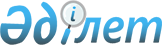 О признании утратившими силу некоторых решений Арысского городского маслихатаРешение Арысского городского маслихата Южно-Казахстанской области от 20 июня 2016 года № 3/17-VI      В соответствии с пунктом 5 статьи 7 Закона Республики Казахстан от 23 января 2001 года "О местном государственном управлении и самоуправлении в Республике Казахстан", статьей 21-1 Закона Республики Казахстан от 24 марта 1998 года "О нормативных правовых актах", городской маслихат РЕШИЛ:

      1. Признать утратившими силу некоторые решения Арысского городского маслихата согласно приложению к настоящему решению.

      2. Настоящее решение вводится в действие со дня его первого официального опубликования.

 Перечень утративших силу
некоторых решений Арысского городского маслихата      1. Решение Арысского городского маслихата от 19 декакбря 2014 года 36/214-V "О внесении изменений в решение Арысского городского маслихата от 25 сентября 2013 года № 19/114-V "Об утверждении Правил оказания социальной помощи, установления размеров и определения перечня отдельных категорий нуждающихся граждан"" (Зарегистрированного в Реестре государственной регистрации нормативных правовых актов за № 2962, опубликованного 7 февраля 2015 года в номере 6 газеты "Арыс ақиқаты".

      2. Решение Арысского городского маслихата от 3 апреля 2014 года № 26/156-V "Об утверждении регламента Арысского городского маслихата" (Зарегистрированного в Реестре государственной регистрации нормативных правовых актов за № 2620, опубликованного 17 мая 2014 года в номере 20-21 газеты "Арыс ақиқаты".

      3. Решение Арысского городского маслихата от 20 марта 2015 года 38/231-V "О внесении изменения в решение Арысского городского маслихата от 3 апреля 2014 года № 26/156-V "Об утверждении регламента Арысского городского маслихата"" (Зарегистрированного в Реестре государственной регистрации нормативных правовых актов за № 3144, опубликованного 9 мая 2015 года в номере 21 газеты "Арыс ақиқаты".

      4. Решение Арысского городского маслихата от 18 декабря 2015 года № 48/288-V "Об утверждении положения государственного учреждения "Аппарат Арысского городского маслихата"" (Зарегистрированного в Реестре государственной регистрации нормативных правовых актов за № 3525, опубликованного 23 января 2016 года в номере 4 газеты "Арыс ақиқаты".

      5. Решение Арысского городского маслихата от 2 июня 2015 года № 40/238-V "Об утверждении Правил оказания социальной помощи, установления размеров и определения перечня отдельных категорий нуждающихся граждан" (Зарегистрированного в Реестре государственной регистрации нормативных правовых актов за № 3229, опубликованного 15 июля 2015 года в номере 29 газеты "Арыс ақиқаты".

      6. Решение Арысского городского маслихата от 30 октября 2015 года № 45/274-V "О внесении изменения в решение Арысского городского маслихата от 2 июня 2015 года № 40/238-V "Об утверждении Правил оказания социальной помощи, установления размеров и определения перечня отдельных категорий нуждающихся граждан"" (Зарегистрированного в Реестре государственной регистрации нормативных правовых актов за № 3428, опубликованного 28 ноября 2015 года в номере 48 газеты "Арыс ақиқаты".

      7. Решение Арысского городского маслихата от 18 декабря 2015 года № 48/289-V "Об утверждении норм образования и накопления коммунальных отходов, тарифов на сбор, вывоз, захоронение и утилизацию твердых бытовых отходов по городу Арыс" (Зарегистрированного в Реестре государственной регистрации нормативных правовых актов за № 3531, опубликованного 26 января 2016 года в номере 5 газеты "Арыс ақиқаты".


					© 2012. РГП на ПХВ «Институт законодательства и правовой информации Республики Казахстан» Министерства юстиции Республики Казахстан
				
      Председатель сессии

Е. Алимбаев

      Секретарь маслихата

А.Байтанаев
Приложение к решению Арысского городского
маслихата от 20 июня 2016 года
"О признании утратившими силу некоторых
решений Арысского городского маслихата"
№ 3/17-VI